Fecha:			CARTA DE PATROCINIOEn el marco del Concurso Delibera, organizado por la Biblioteca del Congreso Nacional, la persona firmante hace explícito, mediante el presente documento, su patrocinio o adhesión a la iniciativa juvenil legal del Equipo Delibera del Liceo Experimental UMAG de la región de Magallanes y Antártica chilena Iniciativa denominada “Introduce Indicaciones a la moción del diputado Robles respecto al comercio sexual.” Nombre: MANUEL JOSÉ OSSANDÓN IRARRÁZABALCargo: SENADOR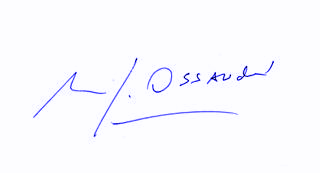 	Manuel José Ossandón Irarrázabal			Senador